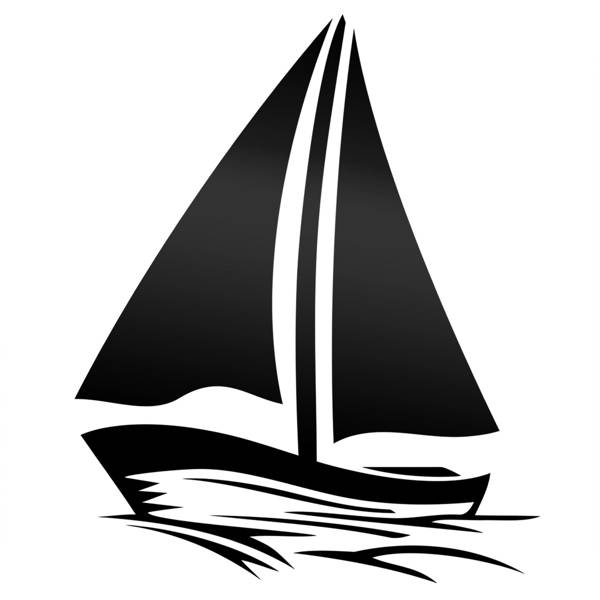 Poradnik żeglarza:10 przykazań żeglarskich1. Przed wyprawą, dowiedz się jak najwięcej o jachcie.Jeśli korzystasz z pożyczonego lub wyczarterowanego jachtu warto zebrać o nim jak najwięcej różnego rodzaju informacji. Przede wszystkim należy zwrócić uwagę na ewentualne usterki, wady oraz ogólne cechy, które mogą sprawiać trudności w sterowaniu łodzią.2. Przed wyprawą poświęć czas na instrukcję załogi.Osobom, które nie miały wcześniej do czynienia z żeglugą, należy przybliżyć zasady przemieszczania się po samym jachcie, wytłumaczyć obowiązek noszenia kamizelek ratunkowych. Przed wypłynięciem koniecznie należy przećwiczyć obsługę grota, żeby móc szybko zabezpieczyć go i zrzucić w razie takiej potrzeby. 3. Słuchaj komunikatów o pogodzie.Najlepiej słuchać prognozy pogody z dnia nadzień, poznać prognozy długoterminowe, ponieważ pozwoli to poznać ogólną sytuację pogodową na wodzie.4. Zwracaj uwagę na obserwowalne zjawiska pogodowe.Obserwuj niebo, rodzaje chmur i wiatr. Jeśli tylko masz taką możliwość – konsultuj swoje obserwacje i wnioski z innymi, bardziej doświadczonymi żeglarzami. Taka obserwacja pozwoli Ci na zaplanowanie możliwie najbezpieczniejszego rejsu i uniknięcie ewentualnych zagrożeń na wodzie. Jeśli masz wątpliwości co do tego, czy wypłynięcie jest bezpieczne – lepiej nie wypływaj!5. Uważaj na chmurę typu cumulonimbus.Jest to najniebezpieczniejszy rodzaj chmury, niosący ze sobą opady, które nie tylko mogą przerodzić się w ogromna ulewę, ale i doprowadzić do zderzenia ciepłego powietrza zimnym i sprowokować tym samym sztorm. 6. Nie ryzykuj.Nie istnieją żadne konkretne zasady zachowywania się, które zagwarantowałyby bezpieczeństwo Tobie i Twojej załodze. Po dostrzeżeniu nadchodzącego niebezpieczeństwa po prostu zawiń do portu.7. Ty i załoga załóżcie kamizelki ratunkowe.Jeśli wpadliście w tarapaty i zawijacie do najbliższej przystani zadbaj, aby Twoja załoga możliwie najszybciej założyła kamizelki ratunkowe.8. Zabezpiecz łódź.Zabezpiecz żagle aby nie zostały wyrwane, zamknij klapy i wywietrzniki, a także wejście do kokpitu, kiedy już znajdzie się tam załoga.9. Zleć załodze przeniesienie się do kokpitu.Zarządź, żeby dla własnego bezpieczeństwa Twoja załoga zamknęła się w kokpicie. Mimo, że już wracacie do portu – tak będzie dla Was bezpieczniej.10. Jeśli masz silnik – uruchom go.W przypadku łodzi silnikowych należy koniecznie skorzystać z komfortu, jaki daje wyższa prędkość na silniku i skierować rufę wprost w stronę, z której uderza wiatr. 